UMOWA OUW/BOU-    /2023na dostawę środków  higienicznych  na potrzeby Opolskiego Urzędu Wojewódzkiego w Opolu w 2023 r.W dniu …………….. 2023 w Opolu, pomiędzy:Opolskim Urzędem Wojewódzkim w Opolu, z siedzibą: ul. Piastowska 14, 45-082 Opole, reprezentowanym przez Panią Barbarą Zwierzewicz – Dyrektor Generalną Opolskiego Urzędu Wojewódzkiego, zwanym dalej „Zamawiającym”a Panią/Pana ………….., prowadzącą  działalność gospodarczą pod nazwą firmy ……….. z  siedzibą …………………………………………………………….,zarejestrowaną w Centralnej Ewidencji i Informacji o Działalności Gospodarczej Rzeczpospolitej Polskiej,zwaną dalej „Wykonawcą”została zawarta umowa o następującej treści:Umowa dotyczy zamówienia o wartości nieprzekraczającej kwoty 130 000 zł, dla których nie stosuje się przepisów ustawy Prawo zamówień publicznych, o której mowa w art. 2 pkt 1 ustawy z dnia 11 września 2019 r. Prawo zamówień publicznych (Dz. U. 2022 poz. 1710).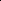 § 1. Przedmiot umowyZamawiający zobowiązuje się do zakupu, a Wykonawca zobowiązuje się do dostawy artykułów higienicznych, zwanych także „towarem”, na potrzeby Opolskiego Urzędu Wojewódzkiego w Opolu według asortymentu wskazanego przedmiotowo, jakościowo, ilościowo i wartościowo w ofercie Wykonawcy z dnia…...02.2023 r  stanowiącej integralną część niniejszej umowy.Zamawiający wymaga dostarczenia , zamontowania i serwisowania nieodpłatnie przez okres trwania umowy dozowników w ilości określonej w formularzu asortymentowo-cenowych§ 2. Czas obowiązywania umowyUmowa zostaje zawarta na czas określony tj. obowiązuje od dnia 22.02.2023 r. do dnia 31.12.2023 r.W przypadku wyczerpania całkowitej wartości umowy brutto, o której mowa w § 3 ust. 1, umowa ulegnie rozwiązaniu na mocy niniejszego postanowienia bez konieczności składania przez Strony dodatkowych oświadczeń woli.§ 3. Wartość umowyZa wykonanie przedmiotu umowy Wykonawca otrzyma kwotę brutto …………….. zł zawierającą 23 i 8 VAT ………………………………………………………….Ceny netto przedmiotu umowy, określone w Ofercie Wykonawcy z dnia …..02.2023 r pozostają niezmienne przez cały okres obowiązywania niniejszej umowy.W cenie oferty Wykonawca uwzględnił wszystkie koszty, niezbędne do realizacji zamówienia tj. koszty transportu, załadunku, rozładunku, a także koszty uwzględniające warunki i realizację uprawnień z tytułu gwarancji i rękojmi.Zamawiający zastrzega sobie prawo zrealizowania umowy do wartości niższej niż określona w ust. 1 oraz do zmiany ilości zamawianych środkach higienicznych  
w poszczególnych pozycjach Oferty Wykonawcy, w zależności od faktycznych potrzeb Zamawiającego i przy zachowaniu cen jednostkowych netto podanych 
w ofercie. W tym przypadku Wykonawca nie będzie sobie rościł żadnych praw z tego tytułu do Zamawiającego.§ 4. Obowiązki StronZamawiający będzie zgłaszał Wykonawcy zapotrzebowanie za pośrednictwem faksu lub poczty elektronicznej, a przyjęcie zamówienia do realizacji będzie każdorazowo potwierdzane pisemnie (faks lub e-mail) lub telefonicznie przez Wykonawcę, w ciągu  24 godzin od otrzymania zamówienia.Osobą merytorycznie odpowiedzialną ze strony Zamawiającego za realizację przedmiotu umowy, w tym w zakresie odbioru ilościowego i jakościowego zamówionych materiałów ze strony Zamawiającego jest:Pani Marzena Jasińska – tel. 077/452-42-92, e-mail: mjasinska@opole.uw.gov.plOsobą odpowiedzialną za realizację przedmiotu umowy ze strony Wykonawcy jest:Pan/i ………………………….. tel. ……………………., e-mail: ......................................Realizacja dostaw nastąpi w terminie 3 dni roboczych od dnia złożenia zamówienia, 
w dniach roboczych u Zamawiającego, w godzinach od 7:30 do 14:30.Miejscem dostaw i rozładunku realizowanego przez Wykonawcę jest siedziba Opolskiego Urzędu Wojewódzkiego w Opolu przy ul. Piastowskiej 14.Do czasu odbioru przedmiotu zamówienia przez Zamawiającego ryzyko wszelkich niebezpieczeństw związanych z ewentualnym uszkodzeniem lub utratą ponosi Wykonawca.Towar powinien być dostarczony do Zamawiającego wyłącznie w opakowaniach zbiorczych i musi posiadać oryginalną etykietę producenta (importera) w języku polskim.§ 5. Warunki płatnościWykonawca po dokonaniu każdorazowej dostawy wystawi Zamawiającemu fakturę VAT.Za dostawę przedmiotu umowy Zamawiający zapłaci Wykonawcy kwotę wynikającą 
z prawidłowo wystawionej faktury VAT obliczoną jako iloczyn faktycznie dostarczonych 
i odebranych sztuk materiałów i środków czystości oraz ich cen jednostkowych zawartych w Ofercie Wykonawcy .Za dzień zapłaty uznaje się dzień obciążenia rachunku Zamawiającego. Wystawiając fakturę Wykonawca umieści na niej następujące dane Zamawiającego:Opolski Urząd Wojewódzki w Opoluul. Piastowska 14,45-082 Opole,NIP 754-11-16-953Zamawiający dokona płatności w formie przelewu na rachunek bankowy Wykonawcy, 
w terminie 14 dni od dnia otrzymania przez Zamawiającego prawidłowo wystawionej faktury VAT. Wykonawca zobowiązany jest do przedłożenia faktury VAT w siedzibie Zamawiającego do 7 dni od daty jej wystawienia. § 6. Gwarancja i rękojmia za wadyWykonawca na dostarczone środki higieniczne udziela Zamawiającemu gwarancji na okres na jaki udziela gwarancji producent tych materiałów, na zasadach określonych przez producenta.Każda dostawa środków higienicznych jest objęta 12 miesięczną rękojmią za wady fizyczne, licząc od dnia ich dostawy.W przypadku wykrycia wad w dostarczonych środkach Zamawiający poinformuje 
o nich Wykonawcę w momencie ich wykrycia, a Wykonawca zobowiązuje się 
do wymiany wadliwego towaru na wolny od wad w terminie 7 dni roboczych od dnia zgłoszenia, a także pokryje  koszty wymiany jeżeli tymczasowo poniesie je Zamawiający.§ 7. Kary umowneWykonawca zapłaci Zamawiającemu kary umowne w następujących przypadkach:za zwłokę w dostarczeniu towaru albo zwłokę w usunięciu stwierdzonych wad lub wymianie na towar wolny od wad, ponad terminy określone w umowie, w wysokości 0,5 % ceny przedmiotu umowy brutto określonej w § 3 ust. 1, licząc za każdy rozpoczęty dzień roboczy zwłoki, z tytułu odstąpienia przez Zamawiającego lub Wykonawcę od umowy lub jej rozwiązania z przyczyn występujących po stronie Wykonawcy, w wysokości 10 % ceny przedmiotu umowy brutto określonej w § 3 ust. 1, pomniejszonej o wartość zrealizowanych podczas trwania umowy dostaw.W przypadku niewykonania lub nienależytego wykonania przedmiotu umowy przez Wykonawcę, po upływie 8 dni roboczych od momentu zgłoszenia Zamawiający zastrzega sobie prawo do skorzystania z usług innego podmiotu, obciążając poniesionymi kosztami Wykonawcę.Zamawiający zastrzega prawo dochodzenia odszkodowania uzupełniającego na zasadach ogólnych określonych w Kodeksie cywilnym.§ 8.Odstąpienie i rozwiązanie umowyZamawiającemu przysługuje prawo do odstąpienia od umowy w przypadku, jeżeli:Wykonawca nie rozpoczął realizacji dostawy bez uzasadnionych przyczyn oraz nie podejmuje jej realizacji pomimo wezwania przez Zamawiającego złożonego na piśmie,nastąpiły, co najmniej trzykrotnie, opóźnienia w realizacji dostaw,Wykonawca nie dokonał wymiany towaru wadliwego na wolny od wad w terminie 7 dni roboczych od dnia zgłoszenia wad.W razie zaistnienia istotnej zmiany okoliczności powodującej, że wykonanie umowy nie leży w interesie publicznym, czego nie można było przewidzieć w chwili zawarcia umowy, Zamawiający może odstąpić od umowy w terminie 30 dni od powzięcia wiadomości o powyższych okolicznościach. W takim wypadku Wykonawca może żądać wyłącznie wynagrodzenia należnego mu z tytułu wykonania części umowy.Odstąpienie od umowy powinno nastąpić w formie pisemnej, pod rygorem nieważności takiego oświadczenia oraz zawierać uzasadnienie.Zamawiającemu przysługuje prawo do natychmiastowego rozwiązania umowy w przypadku, gdy zostanie powzięta wiadomość o:likwidacji przedsiębiorstwa Wykonawcy,zgłoszeniu wniosku o jego upadłość,wydaniu nakazu zajęcia majątku Wykonawcy.§ 9 Postanowienia końcoweZakazuje się istotnych zmian postanowień zawartej umowy w stosunku do treści oferty, na podstawie której dokonano wyboru Wykonawcy.Wykonawca bez pisemnej zgody Zamawiającego nie może dokonać żadnych cesji praw ani obowiązków związanych z realizacją umowy.Zmiany postanowień niniejszej umowy wymagają formy pisemnej pod rygorem nieważności.W sprawach nieuregulowanych niniejszą umową mają zastosowanie przepisy Kodeksu Cywilnego.Zmiany danych teleadresowych Stron oraz osób uprawnionych do ich reprezentacji lub upełnomocnionych w umowie do dokonywania określonych czynności, nie stanowią zmiany umowy, o ile informacja o dokonaniu zmiany została skutecznie doręczona drugiej Stronie na piśmie, wraz z załącznikiem w postaci aktualnego odpisu z właściwego rejestru.Spory wynikłe ze stosowania postanowień zawartych w niniejszej umowie rozstrzygane będą przez Sąd właściwy dla Zamawiającego.Umowa sporządzona została w dwóch jednobrzmiących egzemplarzach, po jednym dla każdej ze Stron.§ 10Poufność informacjiWykonawca oświadcza ,że warunki  umowy oraz ujawnione lub przekazane materiały i informacje zostaną zachowane w tajemnicy i poufności oraz użyte będą i wykorzystane wyłącznie do celów realizacji umowy i  nie zostaną przekazane ani ujawnione jakiejkolwiek osobie trzeciej.WYKONAWCA							 ZAMAWIAJĄCY